Tetsworth Village FeteFun Family Dog Show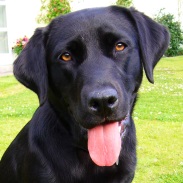 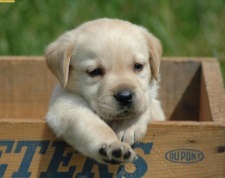 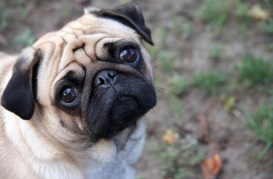 Saturday 30th June 2018 at 1.30pmEnter your lovely Pooch!Entries on the day from 1.00pmEntries £1 per dog per classOwner’s Name ………………………………………….……Dog’s  Name (s) ………………………………………………Class(es) entered …………………………………………….Classes The handsomest dogLoveliest LassThe dog with the best handshakeBest young handler under 13 yearsThe dog with the waggiest tailThe dog the judge would most like to take homeEntries can be emailed beforehand to: sarah@tetsworthvillagefete.comRemember to include your name, your dog’s name and the classes you want to enter in your email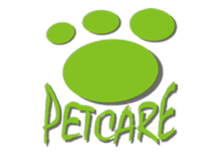 The steward will collect your entry fees on the dayWith grateful thanks to our sponsors  Pet Care of Thame